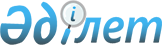 О признании утратившими силу некоторых решений Теректинского районного маслихатаРешение Теректинского районного маслихата Западно-Казахстанской области от 22 февраля 2019 года № 32-1. Зарегистрировано Департаментом юстиции Западно-Казахстанской области 26 февраля 2019 года № 5549
      В соответствии с Законами Республики Казахстан от 6 апреля 2016 года "О правовых актах", от 23 января 2001 года "О местном государственном управлении и самоуправлении в Республике Казахстан" Теректинский районный маслихат РЕШИЛ:
      1. Признать утратившими силу некоторые решения Теректинского районного маслихата согласно приложения к настоящему решению.
      2. Руководителю аппарата районного маслихата (В. Мустивко) обеспечить государственную регистрацию данного решения в органах юстиции, его официальное опубликование в Эталонном контрольном банке нормативных правовых актов Республики Казахстан и в средствах массовой информации.
      3. Настоящее решение вводится в действие со дня первого официального опубликования.
      1. Решение Теректинского районного маслихата от 15 декабря 2017 года №17-2 "О районном бюджете на 2018-2020 годы" (зарегистрированное в Реестре государственной регистрации нормативных правовых актов №5007, опубликованное 8 января 2018 года в Эталонном контрольном банке нормативных правовых актов Республики Казахстан);
      2. Решение Теректинского районного маслихата от 28 декабря 2017 года №18-1 "О бюджете сельских округов Теректинского района на 2018-2020 годы" (зарегистрированное в Реестре государственной регистрации нормативных правовых актов №5035, опубликованное 22 января 2018 года в Эталонном контрольном банке нормативных правовых актов Республики Казахстан);
      3. Решение Теректинского районного маслихата от 30 марта 2018 года №20-1 "О внесении изменений и дополнений в решение Теректинского районного маслихата от 15 декабря 2017 года №17-2 "О районном бюджете на 2018-2020 годы" (зарегистрированное в Реестре государственной регистрации нормативных правовых актов №5151, опубликованное 26 апреля 2018 года в Эталонном контрольном банке нормативных правовых актов Республики Казахстан);
      4. Решение Теректинского районного маслихата от 24 апреля 2018 года №21-1 "О внесении изменений и дополнения в решение Теректинского районного маслихата от 28 декабря 2017 года №18-1 "О бюджете сельских округов Теректинского района на 2018-2020 годы" (зарегистрированное в Реестре государственной регистрации нормативных правовых актов №5195, опубликованное 18 мая 2018 года в Эталонном контрольном банке нормативных правовых актов Республики Казахстан);
      5. Решение Теректинского районного маслихата от 17 июля 2018 года №23-1 "О внесении изменений и дополнений в решение Теректинского районного маслихата от 15 декабря 2017 года №17-2 "О районном бюджете на 2018-2020 годы" (зарегистрированное в Реестре государственной регистрации нормативных правовых актов №5303, опубликованное 7 августа 2018 года в Эталонном контрольном банке нормативных правовых актов Республики Казахстан);
      6. Решение Теректинского районного маслихата от 13 августа 2018 года №24-1 "О внесении изменений в решение Теректинского районного маслихата от 28 декабря 2017 года №18-1 "О бюджете сельских округов Теректинского района на 2018-2020 годы" (зарегистрированное в Реестре государственной регистрации нормативных правовых актов №5324, опубликованное 29 августа 2018 года в Эталонном контрольном банке нормативных правовых актов Республики Казахстан);
      7. Решение Теректинского районного маслихата от 10 октября 2018 года №26-1 "О внесении изменений в решение Теректинского районного маслихата от 15 декабря 2017 года №17-2 "О районном бюджете на 2018-2020 годы" (зарегистрированное в Реестре государственной регистрации нормативных правовых актов №5361, опубликованное 31 октября 2018 года в Эталонном контрольном банке нормативных правовых актов Республики Казахстан);
      8. Решение Теректинского районного маслихата от 28 ноября 2018 года №28-1 "О внесении изменений в решение Теректинского районного маслихата от 15 декабря 2017 года №17-2 "О районном бюджете на 2018-2020 годы" (зарегистрированное в Реестре государственной регистрации нормативных правовых актов №5416, опубликованное 7 декабря 2018 года в Эталонном контрольном банке нормативных правовых актов Республики Казахстан);
      9. Решение Теректинского районного маслихата от 3 декабря 2018 года №28-2 "О внесении изменений в решение Теректинского районного маслихата от 28 декабря 2017 года №18-1 "О бюджете сельских округов Теректинского района на 2018-2020 годы" (зарегистрированное в Реестре государственной регистрации нормативных правовых актов №5420, опубликованное 12 декабря 2018 года в Эталонном контрольном банке нормативных правовых актов Республики Казахстан);
      10. Решение Теректинского районного маслихата от 14 декабря 2018 года №29-1 "О внесении изменений в решение Теректинского районного маслихата от 15 декабря 2017 года №17-2 "О районном бюджете на 2018-2020 годы" (зарегистрированное в Реестре государственной регистрации нормативных правовых актов №5455, опубликованное 26 декабря 2018 года в Эталонном контрольном банке нормативных правовых актов Республики Казахстан).
					© 2012. РГП на ПХВ «Институт законодательства и правовой информации Республики Казахстан» Министерства юстиции Республики Казахстан
				Приложение
к решению Теректинского
районного маслихата
от 22 февраля 2019 года №32- 1